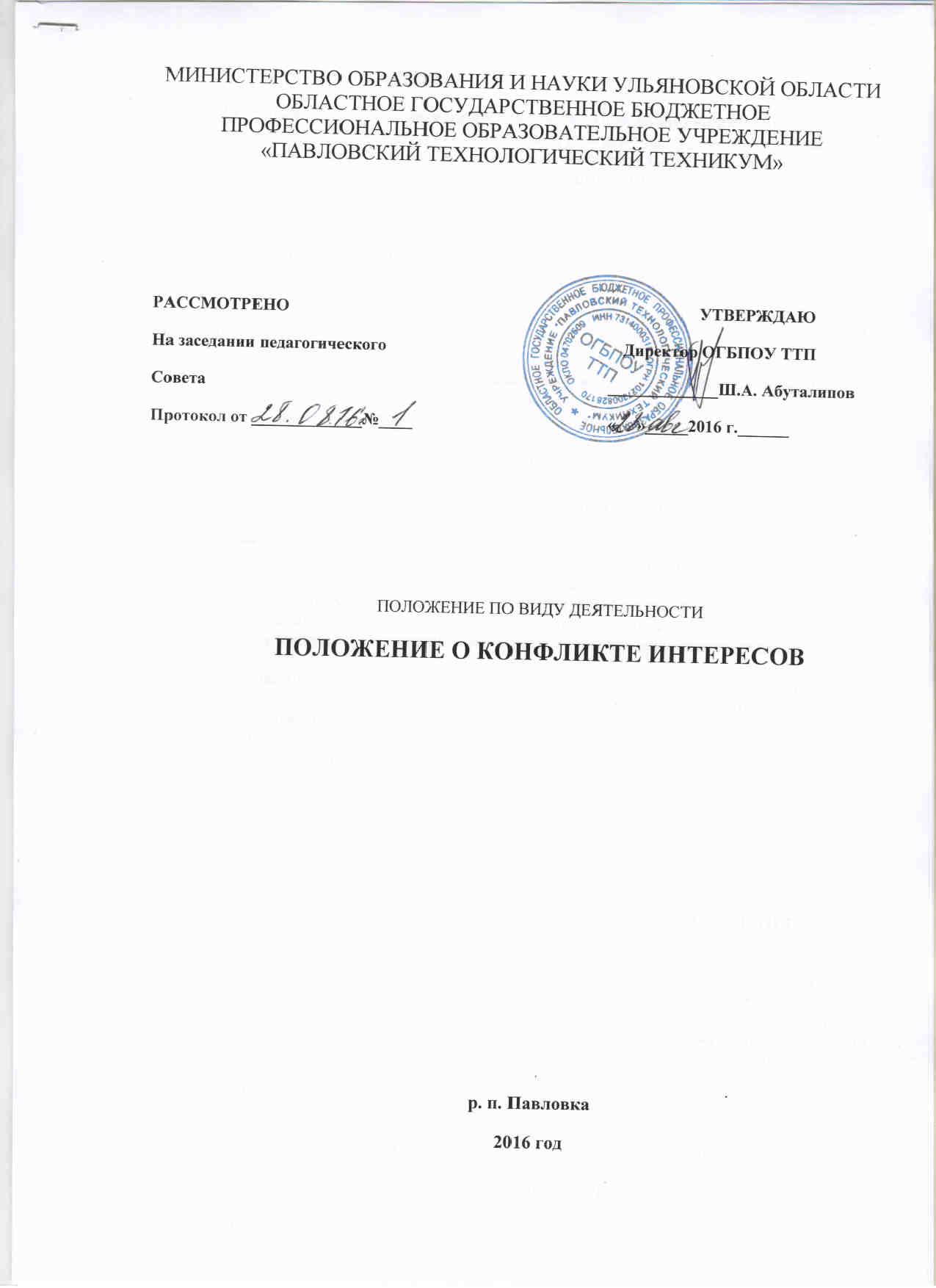 1	ОБЩИЕ ПОЛОЖЕНИЯПоложение о конфликте интересов (далее - Положение) устанавливает порядок
выявления и урегулирования конфликта интересов, возникающих у работников областного
государственного бюджетного  профессионального  образовательного учреждения   «Павловский технологический техникум» (далее - ОГБПОУ ТТП, техникум)   в
ходе выполнения ими трудовых обязанностей.Настоящее Положение разработано в соответствии с:Конституцией Российской Федерации;Федеральным законом «Об образовании в Российской Федерации» от 29.12.2012 №
273-ФЗ;Федеральным законом от 25 декабря 2008 г. № 273-ФЗ  "О противодействии
коррупции";Указом Президента Российской Федерации от 2 апреля 2013 г. № 309 "О мерах по
реализации отдельных положений Федерального закона "О противодействии коррупции";Методическими рекомендациями Министерства труда и социальной защиты РФ по
разработке   и   принятию   организациями   мер   по   предупреждению   и   противодействию
коррупции от 8 ноября 2013 г;Антикоррупционной  политикой ОГБПОУ ТТПУставом техникума              1.3 Положение разработано с целью оптимизации взаимодействия педагогических работников с другими участниками образовательных отношений, профилактики конфликта интересов педагогического работника, при котором у педагогического работника при осуществлении им профессиональной деятельности возникает личная заинтересованность в получении материальной выгоды или иного преимущества и которая влияет или может повлиять на надлежащее исполнение педагогическим работником профессиональных обязанностей вследствие противоречия  между его личной заинтересованностью и интересами обучающегося, родителей (законных представителей) несовершеннолетних обучающихся.1.4	Действие   Положения   распространяется   на   всех   работников   техникума   вне
зависимости от уровня занимаемой должности. Обязанность соблюдать Положение также
может быть закреплена для физических лиц, сотрудничающих с техникумом на основе
гражданско-правовых   договоров.   В   этом   случае   соответствующие   положения   нужно
включить в текст договоров.2	ЦЕЛИ И ЗАДАЧИРегулирование конфликта интересов в деятельности работников техникума;Предотвращение конфликта интересов в деятельности своих работников (а значит
и возможных негативных последствий конфликта интересов для организации).3	ИСПОЛЬЗУЕМЫЕ В ПОЛОЖЕНИИ ПОНЯТИЯ И ОПРЕДЕЛЕНИЯКоррупция - злоупотребление служебным положением, дача взятки, получение взятки, злоупотребление полномочиями, коммерческий подкуп либо иное незаконное использование физическим лицом своего должностного положения вопреки законным интересам общества и государства в целях получения выгоды в виде денег, ценностей, иного имущества или услуг имущественного характера, иных имущественных прав для себя или для третьих лиц либо незаконное предоставление такой выгоды указанному лицу другими физическими лицами. Коррупцией также является совершение перечисленных деяний от имени или в интересах юридического лица (пункт 1 статьи 1 Федерального закона от 25 декабря 2008 г. № 273-ФЗ "О противодействии коррупции").Противодействие коррупции - деятельность федеральных органов государственной власти, органов государственной власти субъектов Российской Федерации, органов местного самоуправления, институтов гражданского общества, организаций и физических лиц в пределах их полномочий (пункт 2 статьи 1 Федерального закона от 25 декабря 2008 г. № 273-ФЗ "О противодействии коррупции"):а) по предупреждению коррупции, в том числе по выявлению и последующему устранению причин коррупции (профилактика коррупции);б)	по   выявлению,   предупреждению,   пресечению,   раскрытию   и   расследованию
коррупционных правонарушений (борьба с коррупцией);в)	по     минимизации     и     (или)     ликвидации     последствий     коррупционных
правонарушений.Контрагент - любое российское или иностранное юридическое или физическое лицо, с которым организация вступает в договорные отношения, за исключением трудовых отношений.Взятка - получение должностным лицом, иностранным должностным лицом либо должностным лицом публичной международной организации лично или через посредника денег, ценных бумаг, иного имущества либо в виде незаконных оказания ему услуг имущественного характера, предоставления иных имущественных прав за совершение действий (бездействие) в пользу взяткодателя или представляемых им лиц, если такие действия (бездействие) входят в служебные полномочия должностного лица либо если оно в силу должностного положения может способствовать таким действиям (бездействию), и равно за общее покровительство или попустительство по службе.Коммерческий подкуп - незаконные передача лицу, выполняющему управленческие функции в коммерческой или иной организации, денег, ценных бумаг, иного имущества, оказание ему услуг имущественного характера, предоставление иных имущественных прав за совершение действий (бездействие) в интересах дающего в связи с занимаемым этим лицом служебным положением (часть 1 статьи 204 Уголовного кодекса Российской Федерации).Конфликт интересов - ситуация, при которой личная заинтересованность (прямая или косвенная) работника (представителя организации) влияет или может повлиять на надлежащее исполнение им должностных (трудовых) обязанностей и при которой возникает или может возникнуть противоречие между личной заинтересованностью работника (представителя организации) и правами и законными интересами организации, способное привести к причинению вреда правам и законным интересам, имуществу и (или) деловой репутации организации, работником (представителем организации) которой он является.Личная      заинтересованность      работника      (представителя      организации) заинтересованность  работника (представителя  организации),  связанная  с  возможностью получения   работником   (представителем   организации)   при   исполнении   должностных обязанностей доходов в виде денег, ценностей, иного имущества или услуг имущественного характера, иных имущественных прав для себя или для третьих лиц.4   ОСНОВНЫЕ ПРИНЦИПЫ УПРАВЛЕНИЯ КОНФЛИКТОМ ИНТЕРЕСОВ В ОРГАНИЗАЦИИВ основу работы по управлению конфликтом интересов в техникуме должны быть положены следующие принципы:обязательность раскрытия сведений о реальном или потенциальном конфликте
интересов;индивидуальное рассмотрение и оценка репутационных рисков для организации
при выявлении каждого конфликта интересов и его урегулирование;конфиденциальность  процесса раскрытия  сведений  о  конфликте  интересов  и
процесса его урегулирования;соблюдение баланса интересов организации и работника при урегулировании
конфликта интересов;защита работника от преследования в связи с сообщением о конфликте интересов,
который был своевременно раскрыт работником и урегулирован (предотвращен)
организацией.5   ПОРЯДОК   РАСКРЫТИЯ   КОНФЛИКТА   ИНТЕРЕСОВ    РАБОТНИКОМ ОРГАНИЗАЦИИ И ПОРЯДОК ЕГО УРЕГУЛИРОВАНИЯ5.1	В техникуме возможно установление различных видов раскрытия конфликта
интересов, в том числе:раскрытие сведений о конфликте интересов при приеме на работу;раскрытие сведений о конфликте интересов при назначении на новую должность;разовое раскрытие сведений по мере возникновения ситуаций конфликта интересов;заполнение декларации о конфликте интересов.Раскрытие   сведений   о   конфликте   интересов   желательно   осуществлять   в
письменном виде. Может быть допустимым первоначальное раскрытие конфликта интересов
в устной форме с последующей фиксацией в письменном виде.Круг   лиц,    на   которых   должно   распространяться   требование   заполнения
декларации конфликта интересов, следует определять руководителю техникума.В Приложении №1 приведена форма Декларации конфликта интересов.Поступившая информация должна быть тщательно проверена     ответственным
лицом  за  реализацию  антикоррупционной  политики   в  техникуме,     непосредственным
руководителем работника с целью оценки серьезности возникающих для техникума рисков и
выбора наиболее подходящей формы урегулирования конфликта интересов.В итоге этой работы организация может прийти к выводу, что ситуация, сведения
о  которой были представлены работником,  не является конфликтом интересов и,  как
следствие, не нуждается в специальных способах урегулирования.Организация также может прийти к выводу, что конфликт интересов имеет место,
и использовать различные способы его разрешения, в том числе:ограничение   доступа   работника   к   конкретной   информации,   которая   может
затрагивать личные интересы работника;добровольный отказ работника или его отстранение (постоянное или временное) от
участия в обсуждении и процессе принятия решений по вопросам, которые находятся или
могут оказаться под влиянием конфликта интересов;пересмотр и изменение функциональных обязанностей работника;временное отстранение работника от должности, если его личные интересы входят
в противоречие с функциональными обязанностями;перевод      работника      на      должность,      предусматривающую      выполнение
функциональных обязанностей, не связанных с конфликтом интересов;передача  работником  принадлежащего   ему  имущества,   являющегося  основой
возникновения конфликта интересов, в доверительное управление;отказ   работника   от   своего   личного   интереса,   порождающего   конфликт   с
интересами организации;увольнение работника из техникума по инициативе работника;увольнение      работника      по      инициативе      работодателя      за      совершение
дисциплинарного   проступка,   то   есть   за   неисполнение   или   ненадлежащее   исполнение
работником по его вине возложенных на него трудовых обязанностей.Приведенный перечень способов разрешения конфликта интересов не является
исчерпывающим. В каждом конкретном случае по договоренности техникума и работника,
раскрывшего  сведения  о  конфликте  интересов,  могут быть  найдены иные  формы  его
урегулирования.При разрешении имеющегося конфликта интересов следует выбрать наиболее
"мягкую" меру урегулирования из возможных с учетом существующих обстоятельств.5.10. Более жесткие меры следует использовать только в случае, когда это вызвано
реальной необходимостью или в случае, если более "мягкие" меры оказались недостаточно эффективными. При принятии решения о выборе конкретного метода разрешения конфликта интересов важно учитывать значимость личного интереса работника и вероятность того, что этот личный интерес будет реализован в ущерб интересам техникума.6	ОБЯЗАННОСТИ     РАБОТНИКОВ     В     СВЯЗИ     С     РАСКРЫТИЕМ     И
УРЕГУЛИРОВАНИЕМ КОНФЛИКТА ИНТЕРЕСОВОбязанности работников в связи с раскрытием и урегулированием конфликта интересов:при принятии решений по деловым вопросам и  выполнении своих трудовых
обязанностей   руководствоваться   интересами   организации   -   без   учета   своих   личных
интересов, интересов своих родственников и друзей;избегать (по возможности) ситуаций и обстоятельств, которые могут привести к
конфликту интересов;раскрывать возникший (реальный) или потенциальный конфликт интересов;содействовать урегулированию возникшего конфликта интересов.7	ОПРЕДЕЛЕНИЕ   ЛИЦ,   ОТВЕТСТВЕННЫХ   ЗА   ПРИЕМ   СВЕДЕНИЙ   О
ВОЗНИКШЕМ КОНФЛИКТЕ ИНТЕРЕСОВ И РАССМОТРЕНИЕ ЭТИХ СВЕДЕНИЙДолжностным лицом, ответственным за прием сведений о возникающих (имеющихся) конфликтах интересов, является ответственный по кадрам техникума. Рассмотрение полученной информации целесообразно проводить коллегиально: в обсуждении могут принять руководитель более высокого звена, члены антикоррупционной рабочей группы и т.д.8	ОТВЕТСТВЕННОСТЬ	РАБОТНИКОВ	ЗА	НЕСОБЛЮДЕНИЕ
ПОЛОЖЕНИЯ О КОНФЛИКТЕ ИНТЕРЕСОВОтветственность физических лиц за коррупционные правонарушения установлена статьей 13 Федерального закона № 273-ФЗ. Граждане Российской Федерации, иностранные граждане и лица без гражданства за совершение коррупционных правонарушений несут уголовную, административную, гражданско-правовую и дисциплинарную ответственность з соответствии с законодательством Российской Федерации.Заместитель директора по учебно-воспитательной работе	                 Т.В. Логинова28 августа 2016 г.ПРИЛОЖЕНИЕ № 1 ДЕКЛАРАЦИЯ КОНФЛИКТА ИНТЕРЕСОВНастоящая Декларация содержит три раздела. Первый и второй разделы заполняются работником. Третий раздел заполняется его непосредственным руководителем. Работник обязан раскрыть информацию о каждом реальном или потенциальном конфликте интересов. Эта информация подлежит последующей всесторонней проверке руководителем в установленном порядке.Настоящий документ носит строго конфиденциальный характер (по заполнению) и предназначен исключительно для внутреннего пользования в техникуме. Содержание настоящего документа не подлежит раскрытию каким-либо третьим сторонам и не может быть использовано ими в каких-либо целях. Срок хранения данного документа составляет один год. Уничтожение документа происходит в соответствии с процедурой, установленной в техникуме.ЗаявлениеПеред заполнением настоящей декларации я ознакомился с Кодексом этики и служебного поведения работников техникума, Антикоррупционной политикой, Положением о конфликте интересов и Положением о подарках и знаках делового гостеприимства.(подпись работника)
Кому:	(указывается ФИО и должность непосредственного руководителя)От кого	(ФИО работника, заполнившего Декларацию)Должность:	Дата заполнения:	Декларация охватывает период времени с	по	Необходимо внимательно ознакомиться с приведенными ниже вопросами и ответить "да" или "нет" на каждый из вопросов. Ответ "да" необязательно означает наличие конфликта интересов, но выявляет вопрос, заслуживающий дальнейшего обсуждения и рассмотрения непосредственным руководителем. Необходимо дать разъяснения ко всем ответам "да" в месте, отведенном в конце первого раздела формы. При заполнении Декларации необходимо учесть, что все поставленные вопросы распространяются не только на Вас, но и на Ваших супруга(у) (или партнера в гражданском браке), родителей (в том числе приемных), детей (в том числе приемных), родных и двоюродных братьев и сестер.Раздел 1Внешние интересы или активы1.  Владеете ли Вы или лица, действующие в Ваших интересах, прямо или как бенефициар, акциями (долями, паями) или любыми другими финансовыми интересами:1.1.	В активах техникума?1.2.	В   другой   компании,   находящейся   в   деловых   отношениях   с   техникумом
(контрагенте, подрядчике, консультанте, клиенте и т.п.)?1.3.	В компании или организации, которая может быть заинтересована или ищет
возможность построить деловые отношения с организацией или ведет с ней переговоры?В    деятельности    компании-конкуренте    или    физическом    лице-конкуренте
организации?В   компании   или   организации,   выступающей   стороной   в   судебном   или
арбитражном разбирательстве с техникумом?Если ответ на один из вопросов является "ДА", то имеется ли на это у Вас на это
письменное    разрешение    от    соответствующего    органа    техникума,    уполномоченного
разрешать конфликты интересов, или инспектора по кадрам?Являетесь ли Вы или лица, действующие в Ваших интересах, членами органов
управления   (Совета   директоров,   Правления)   или   исполнительными   руководителями
(директорами,   заместителями   директоров   т.п.),   а   также   работниками,   советниками,
консультантами, агентами или доверенными лицами:3.1.	В компании, находящейся в деловых отношениях с техникумом?3.2.	В   компании,   которая   ищет   возможность   построить   деловые   отношения   с
техникумом, или ведет с ней переговоры?В компании-конкуренте техникума?В компании, выступающей или предполагающей выступить стороной в судебном
или арбитражном разбирательстве с техникумом?4.	Участвуете ли вы в настоящее время в какой-либо иной деятельности, кроме
описанной выше, которая конкурирует с интересами техникума в любой форме, включая, но
не ограничиваясь, приобретением или отчуждением каких-либо активов (имущества) или
возможностями развития бизнеса или бизнес-проектами?Личные интересы и честное ведение бизнеса5.	Участвовали   ли   Вы   в   какой-либо   сделке   от   лица   техникума   (как   лицо,
принимающее решение, ответственное за выполнение контракта, утверждающее приемку
выполненной работы,  оформление,  или утверждение  платежных документов  и т.п.),  в
которой Вы имели финансовый интерес в контрагенте?Получали ли Вы когда-либо денежные средства или иные материальные ценности,
которые могли бы быть истолкованы как влияющие незаконным или неэтичным образом на
коммерческие операции между техникумом и другим предприятием, например, плату от
контрагента за содействие в заключении сделки с техникумом?Производили ли Вы когда-либо платежи или санкционировали платежи техникума,
которые могли бы быть истолкованы как влияющие незаконным или неэтичным образом на
коммерческую   сделку  между техникумом   и  другим   предприятием,   например,   платеж
контрагенту за услуги, оказанные техникумом, который в сложившихся рыночных условиях
превышает размер вознаграждения, обоснованно причитающегося за услуги, фактически
полученные организацией?Взаимоотношения с государственными служащими8.	Производили ли Вы когда-либо платежи, предлагали осуществить какой-либо
платеж, санкционировали выплату денежных средств или иных материальных ценностей,
напрямую или через третье лицо государственному служащему, кандидату в органы власти
или члену политической партии для получения необоснованных привилегий или оказания
влияния на действия или решения, принимаемые государственным институтом, с целью
сохранения   деятельности   или   приобретения   новых   возможностей   для   деятельности
техникума?Инсайдерская информация9.	Раскрывали ли Вы в своих личных, в том числе финансовых, интересах какому-
либо лицу или компании какую-либо конфиденциальную информацию (планы, программы,
финансовые данные, формулы, технологии и т.п.), принадлежащие техникуму и ставшие Вам
известными по работе или разработанные Вами для техникума во время исполнении своих
обязанностей?10.	Раскрывали ли Вы в своих личных, в том числе финансовых, интересах какому-
либо   третьему  физическому  или   юридическому лицу  какую-либо   иную   связанную   с
техникумом информацию, ставшую Вам известной по работе?Ресурсы техникумаИспользовали ли Вы средства техникума, время, оборудование (включая средства
связи и доступ в Интернет) или информацию таким способом, что это могло бы повредить
репутации техникума или вызвать конфликт с интересами техникума?Участвуете ли Вы в какой-либо коммерческой и хозяйственной деятельности вне
занятости  в техникуме (например, работа по  совместительству),  которая  противоречит
требованиям техникума к Вашему рабочему времени и ведет к использованию к выгоде
третьей    стороны   активов,   ресурсов   и   информации,   являющимися   собственностью
техникума?Равные права работниковРаботают ли члены Вашей семьи или близкие родственники в техникуме, в том
числе под Вашим прямым руководством?Работает ли в техникуме какой-либо член Вашей семьи или близкий родственник
на должности, которая позволяет оказывать влияние на оценку эффективности Вашей
работы?Оказывали ли Вы протекцию членам Вашей семьи или близким родственникам
при приеме их на работу в техникум; или давали оценку их работе, продвигали ли Вы их на
вышестоящую должность, оценивали ли Вы их работу и определяли их размер заработной
платы или освобождали от дисциплинарной ответственности?Подарки и деловое гостеприимство16.	Нарушали   ли   Вы   требования   Положения    "Подарки    и   знаки   делового
гостеприимства"?Другие вопросы17.	Известно ли Вам о каких-либо иных обстоятельствах, не указанных выше, которые
вызывают или могут вызвать конфликт интересов, или могут создать впечатление у Ваших
коллег   и   руководителей,   что   Вы   принимаете   решения   под   воздействием   конфликта
интересов?Если Вы ответили "ДА" на любой из вышеуказанных вопросов, просьба изложив ниже подробную информацию для всестороннего рассмотрения и оценки обстоятельств.Раздел 2 Декларация о доходахКакие доходы получили Вы и члены Вашей семьи по месту основной работы за
отчетный период?Какие доходы получили Вы и члены Вашей семьи не по месту основной работы за
отчетный период?ЗаявлениеНастоящим подтверждаю, что я прочитал и понял все вышеуказанные вопросы, а моиответы    и    любая    пояснительная    информация   являются    полными,    правдивыми    иправильными.Подпись:	        ФИО:	Раздел 3Достоверность и полнота изложенной в Декларации информации мною проверена:(Ф.И.О., подпись)С участием (при необходимости):Представитель руководителя техникума(Ф.И.О., подпись) Инспектор по кадрам(Ф.И.О., подпись)Решение непосредственного начальника по декларации (подтвердить подписью):Конфликт интересов не был обнаруженЯ не рассматриваю как конфликт интересов ситуацию, которая, по мнению декларировавшего их работника, создает или может создать конфликт с интересами организацииЯ ограничил работнику доступ к информации организации, которая может иметь отношение к его личным частным интересам работника [указать, какой информации]Я отстранил (постоянно или временно) работника от участия в обсуждении и процессе принятия решений по вопросам, которые находятся или могут оказаться под влиянием конфликта интересов [указать, от каких вопросов]Я пересмотрел круг обязанностей и трудовых функций работника [указать, каких обязанностей]Я временно отстранил работника от должности, которая приводит к возникновению конфликта интересов между его должностными обязанностями и личными интересамиЯ перевел работника на должность, предусматривающую выполнение служебных обязанностей, не связанных с конфликтом интересовЯ ходатайствовал перед вышестоящим руководством об увольнении работника по инициативе организации за дисциплинарные проступки согласно действующему законодательствуЯ передал декларацию вышестоящему
руководителю для проверки и определения
наилучшего способа разрешения конфликтов
интересов в связи с тем, что	